Jędrzejów, dn. 20. 03. 2018 r. OKSO.272.3.2018INFORMACJA Z OTWARCIA OFERT Nazwa zamówienia:Przebudowa sieci komputerowej w pracowniach informatycznych oraz utworzenie pracowni OZE realizowana w ramach inwestycji pn.: Przebudowa i modernizacja kompleksu sportowego wraz z wyposażeniem pracowni dydaktycznych w Zespole Szkół Ponadgimnazjalnych Nr 2 w Jędrzejowie.Ogłoszenie nr 525452-N-2018 z dnia 2018-03-02 r.2.	Zamawiający – Powiat Jędrzejowski, działając na mocy art. 86 ust. 5 ustawy z 29 stycznia 2004 r. – Prawo zamówień publicznych (Dz.U. z 2017 r. poz. 1579 ze zm.), zwanej dalej ustawą Pzp, zawiadamia, że: Kwota, jaką Zamawiający zamierza przeznaczyć na sfinansowanie zamówienia wynosi: 62.732,62 zł. Do wyznaczonego terminu składania ofert, oferty złożyli następujący Wykonawcy:5.	Termin wykonania całości zamówienia:Realizacja całości robót budowlanych stanowiących przedmiot umowy nastąpi w okresie od 02.07.2018 r. do 17.08.2018r.6.	Okres rękojmi i gwarancji:Wymagany termin rękojmi na wykonane roboty budowlane wynosi 60 miesięcy. Okres rękojmi rozpoczyna się od daty odbioru końcowego całego przedmiotu zamówienia przez Zamawiającego potwierdzony bezusterkowym protokołem odbioru końcowego robót.Wykonawca udzieli gwarancji na wykonany przedmiot zamówienia na okres minimum 60 miesięcy. Wykonawca może zaproponować wydłużenie okresu gwarancji do 84 miesięcy. 7.	Płatności.Strony ustalają termin płatności faktur częściowych i faktury końcowej do 14 dni od daty ich doręczenia Zamawiającemu.UWAGA!Zamawiający przypomina, iż zgodnie z pkt 13.2. Specyfikacji Istotnych Warunków Zamówienia w terminie trzech dni od publikacji niniejszej informacji Wykonawca składa oświadczenie o przynależności lub braku przynależności do tej samej grupy kapitałowej stanowiące Załączniknr 5 do SIWZ.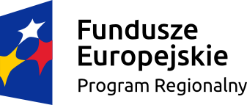 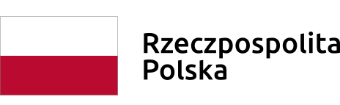 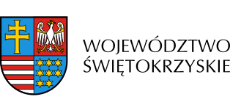 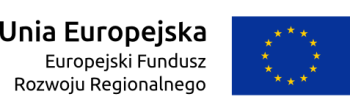 Nr ofertyNazwa (firma) i adres WykonawcyCena brutto(w zł.)Okres gwarancji(w miesiącach)1.Man Complex Grzywna Marek, Łapacz Norbertul. W. Przyborowskiego 4/1, 25-417 Kielce73.554,0084